CONSCIOUS CONVERSATIONSPresented by Lyndy Lubbers, Longmont American Association of University WomenOctober 10 and 17, 2017Four Types of Conversations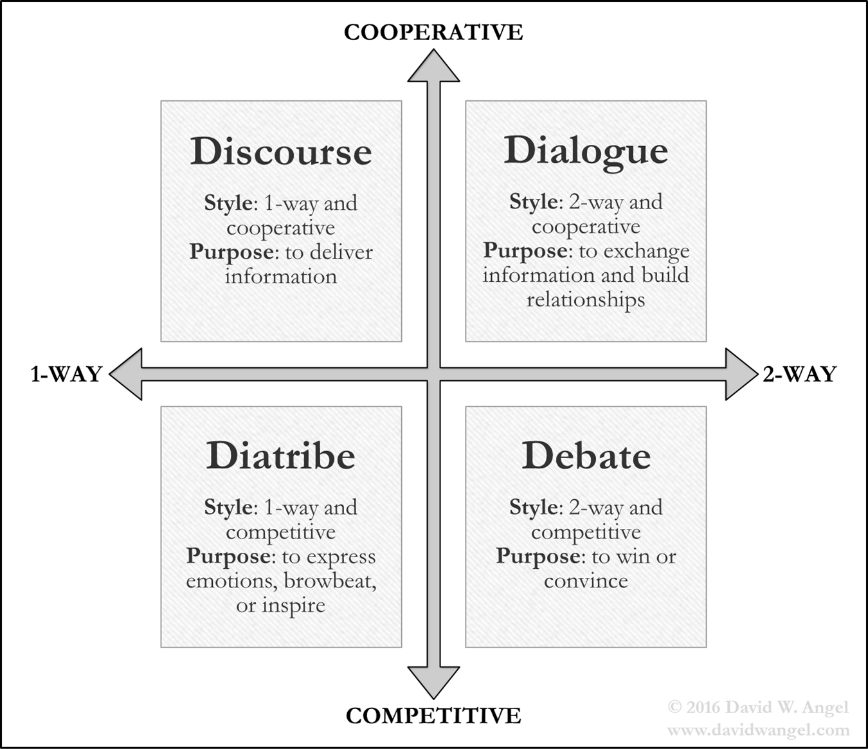 Trust#1 Organic – will do the right thing; will be taken care of#2 Contractual – delineated agreements#3 Relational – this is the kind that matters; most powerful; “do what I say I’m going to do”Rapport• Relationship “magic”; can be established instantaneously”• Elements of rapport – posture, gesture, tonality, language, and breathingListening Set-asides – things we should avoid if trying to establish rapport• Autobiographical – associating someone else’s experience to your own; “kindergarten”, egocentric listening• Inquisitive – “Soap opera” listening; wanting to know all of the details to satisfy your curiosity• Solution – acting as a “problem solver” because you have the experienceParaphrasing• The premier coaching tool; allows increases in rapport and relationship; it is the Productive way of listening• Skilled paraphrasing treats responses as gifts• Should reflect both content and emotion• Good starts when paraphrasing  - “You’re suggesting …”; “You’re proposing …”; “Your hunch is that …”;      “So you’re wondering about …”Principles of Paraphrasing• Attend fully (this is why we learn to build rapport first)• Listen with the intent to understand• Capture essence of message (paraphrase, not parrot phrase)• Make paraphrase shorter than original message• Paraphrase before asking a question so it doesn’t feel like an interrogation• Be allocentric by using pronoun “you” instead of “I”; don’t be egocentric Paraphrasing sends the message that I truly care about what you are saying; your opinion is important to me.Pausing• Signals we are listening and thinking• Changes the pace of the conversation• Clearest way to say, “I value your opinion”Wait Time and Eye Movements• Visual Recall and Visual Construct – have a clear vision of the experience and building something in our mind• Auditory Recall and Auditory Construct – remembering the words and hearing the conversation in our mind• Kinesthetic / Emotive – Give time for this, don’t rush, especially in an emotional situation• Internal Dialogue – They are having a conversation with themselves; may mean they don’t have a lot to say4 Characteristics of a Good QuestionInvitational – use an approachable voicePlural Forms – “What are your reasons …”, “What possibilities do you see?”; see more than one optionTentative Language – “What are your thoughts …”; avoid “why” questions to avoid interrogating Positive Presuppositions – “What options seem most promising …”; assume we all want to same things such as safety, health, etc.